SOUTHERN MESA RV RESORTDirections to places around Yuma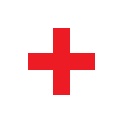 MEDICAL CARE: IF YOU SUSPECT A HEART PROBLEM OR HAVE ANY MEDICAL EMERGENCY, CALL 9-1-1YRMC Yuma Regional Medical Center. 2400 S. Avenue A, Yuma, AZ  85364Facility is on the corner of 24th Street and Avenue A.PrimeCare Urgent Care Big Curve   284 W. 32nd Street, Yuma, AZ  85365  928-341-4563  SHOPPINGYuma Palms Shopping Mall 1305 Yuma Palms Pkwy, Yuma, AZ  85365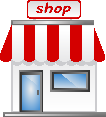 Walmart Supercenter 2900 S. Pacific Avenue, Yuma, AZ  85365               The Peanut Patch   4322 E. County 13th Street, Yuma, AZ               Albertson’s Supermarket  252 W. 32nd StreetPost Office. U.S. Post Office2222 S. 4th Avenue  Hrs M-F 9AM-5PM  Saturday 10AM-1PM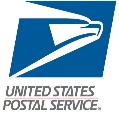 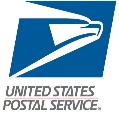 Amazon Hubs – Add the address to your shipment to have your packages delivered to the hub. See instructions on the Amazon site when you place an order.Entertainment VenuesParadise Casino   350 Picacho Rd, Winterhaven, CA  14 milesCocopah Casino   15318 S. Avenue B, Somerton, AZ. 8 milesCocopah Speedway Racetrack – 3450 E. County 15th St, Somerton, CA  8 milesSee additional entertainment events at www.visityuma.com